Presenting Your Capstone Project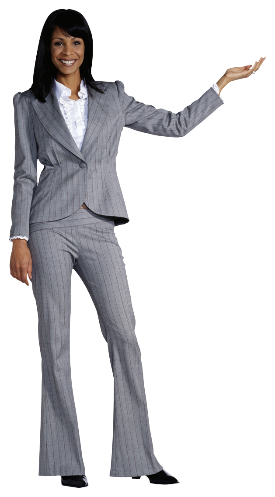 15- minute Presentation of Project 10- Minute Presentation5- Minutes for Q & A and Wrap-UpPreparation: Prepare your screen for sharing in ZoomYou may also want to have a slide or two that sets the tone for what we will be viewing.  These can either be uploaded or viewed directly from your desktop.Test your audio and run the audio wizard.Take a deep breadth and show us your masterpiece!Remember to have us record the presentation.      DemonstrationOverview of Project (Pitch from Week 1)Summary (From Chapter 1 and your Prospectus)PurposeAudiencePresentation (Show the live project)Walk-through of one unit Discussion of the structureLearning Objects are supported by Learning Theory and Pedagogy (Ch. 2 & 3)Purposeful instructionInteractive elementsAssessment and evaluation of learners who take your training/course/instructionResults from Alphatest and overall reflection and feedback (Chapter 5)Closure and Questions